Technology Notes: Correlation on the TI83/84 Graphing CalculatorEnter the data, with explanatory variable in list 1 and the response variable in list 2.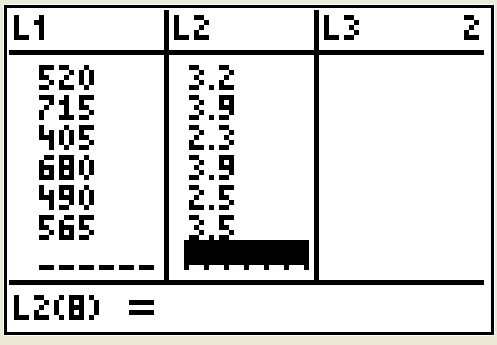 To find correlation you must first make sure the diagonostic function on your calculator is turned on.  Press the [2nd] key followed by the [0] (zero) key to bring up the catalog menu.  Scroll down until you find DiagnosticOn. Press the [Enter] key.  Your calculator should now be ready to display correlation, and you should not need to go through the diagnostic on step again. Now press [STAT] and move over to the [CALC] heading, and then down to option 4:[LinReg(ax+b)].  See figure below.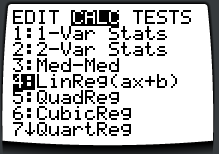  Press [ENTER] on option 4 and you should see the screen below.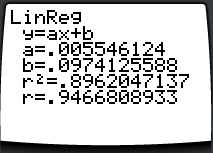 There you can see correlation is about  =0.95.  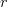 